April 12, 2022Re: May 7th, 2022  Joint Constitutional Amendment & City/School ElectionsElection School will be offered during Early Voting 8:00 AM – 5:00 PM, Monday through Friday, April 25th through May 3rd, 8:00 AM – 5:00 PM in the Election Administrator’s Office on the second floor of the Annex II Building located at 155 N. Cass Street in Centerville, TX. Donna GoldenLeon County Elections Administrator, REO, CERA (903) 536-4469 Office(979) 676-1085 Celldonna.golden@co.leon.tx.us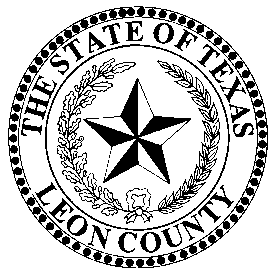    ’S OFFICEDonna Golden, Election Administrator, REO, CERA                                                           ,   903/536-4469  903/536-1773-FAX